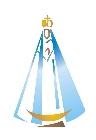 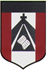 ESCUELA  NUESTRA SEÑORA DEL VALLEGRADO : CUARTODocentes: Ania Luengo - Sandra Villalba                                   Ciclo Lectivo: 2020.Modalidad de clases no presenciales. AGOSTOObjetivos: que los estudiantes logren:Matemática:Utilizar el algoritmo de la multiplicación.Comprender y utilizar el algoritmo de la división.Descomponer los números para obtener mentalmente dobles y mitades, comprobando con calculadora.Reconocimiento de las propiedades de rectángulos y cuadrados. (cuadriláteros)Ciencias Naturales - Tecnología:Identificar  principales recursos naturales, renovables y no renovables de Córdoba.Reconocimiento de los beneficios del empleo de materiales renovables, reciclables y biodegradables para el cuidado del ambiente y sus recursos.Reconocimiento y valoración del efecto ambiental de algunas intervenciones tecnológicas sobre la naturaleza.Lengua:Reconocer las palabras que son sustantivos y sus clases.Identificar las partes de una noticia y conocer las preguntas básicas que le dan sentido a la misma.Afianzar el uso de b y v; z y c en diminutivos y aumentativos y el uso de c para el plural de palabras terminadas en z.Ciencias sociales - Ciudadanía:Conocer la organización y delimitación del espacio geográfico de Córdoba en departamentos y sus ciudades cabeceras.Tiempo: 1 MESQueridas familias:   En esta segunda etapa les pedimos realizar las actividades en la carpeta y enviar las fotos lo más nítidas posibles (En el asunto escriban: nombre completo del alumno) a su respectiva seño: aluengo@institutonsvallecba.edu.ar      		     svillalba@institutonsvallecba.edu.ar  Las actividades que enviamos tienen como objetivo continuar fortaleciendo el proceso de aprendizaje de cada uno de sus hijos, por lo cual necesitaremos que cumplan con el envío de las mismas y en caso de tener algún inconveniente se comuniquen con nosotras.  Es imprescindible que envíen también lo  referido a CATEQUESIS, ya que los niños están transitando su primer año de preparación para la Comunión y es una manera de hacer el seguimiento de cada uno de ellos.  Muchas gracias por seguir acompañando a sus hijos en este año lectivo tan particular.QUE LA VIRGEN DEL VALLE SIGA PROTEGIÉNDONOS Y ACOMPAÑÁNDONOS.Clases virtualesLas clases virtuales que se llevarán a cabo los próximos jueves serán específicamente para hacer puesta en común, repaso, despejar dudas de las actividades de los lunes, martes y miércoles de esa semana, también para reforzar contenidos y evaluar por ejemplo: tablas, lectura, mapa, etc. (De todas las materias, incluída Catequesis)TODOS LOS JUEVES DE AGOSTO: (13, 20, 27)4°A: Nenas: 10 a 11 hs.     Varones 4°A: 11 a 12hs.4°B: Nenas : 11 a 12hs.      Varones 4°B: 10 a 11hs.Video explicativo de la semana Seño Sandra 4°A https://photos.app.goo.gl/ngSBPiBPkB2sUKd37 Video explicativo de la semana Seño Ania 4°B https://drive.google.com/file/d/1r3_FVscuBz0ArVWdf55xndz459HFPmDO/view?usp=drivesdk LUNES 10 DE AGOSTOMATEMÁTICA: CALCULADORA, DOBLES Y MITADES.¿Qué es el doble? El doble es multiplicar por 2. Ejemplos:El doble de 5 es…(5x2)=10 Calcula el doble de 30, 45, 50, 150.¿Qué es la mitad? La mitad es dividir por 2. Ejemplos:La mitad de 6 es (6:2) =3Calcula la mitad de 30, 50, 100, 60.Resuelve la página 60. (Necesitas las tarjetas de la pág 157)REPASAMOS:Ahora resuelve los siguientes problemas:1-Anahí tiene 87 alfajores de maicena que debe colocar en partes iguales en 9 bandejas. a-¿Cuántos alfajores entran en cada bandeja? b-¿Sobra algún alfajor? c-Si tuviera otra bandeja más, ¿Cuántos alfajores necesitaría Anahí para completar la bandeja?2-José recibe 17 bandejas con 12 alfajores cada una. ¿Cuántos alfajores tiene?LENGUA: SEGUIMOS PRACTICANDO SUSTANTIVOS1-A cada adjetivo de los siguientes le corresponde un sust. abstracto. Seguí el ejemplo:inteligente: inteligenciaignorante:amable:enojado:bueno:malo:2-Averigua los sust. individuales que corresponden a estos colectivos.orquesta:dentadura:ramo:archipiélago:arboleda:3-Completa las siguientes oraciones con sustantivos comunes concretos.Un ________________vivía en la casa de la esquina.Del puerto parten muchos_____________________pesqueros.La princesa estaba en su_____________________cantando y bailando.En la veterinaria, los___________________esperan para ser atendidos.MARTES 11 DE AGOSTOCATEQUESIS: SE ENCUENTRA EN OTRO APARTADO.CIENCIAS SOCIALES: DIVISIÓN POLÍTICA DE CÓRDOBA 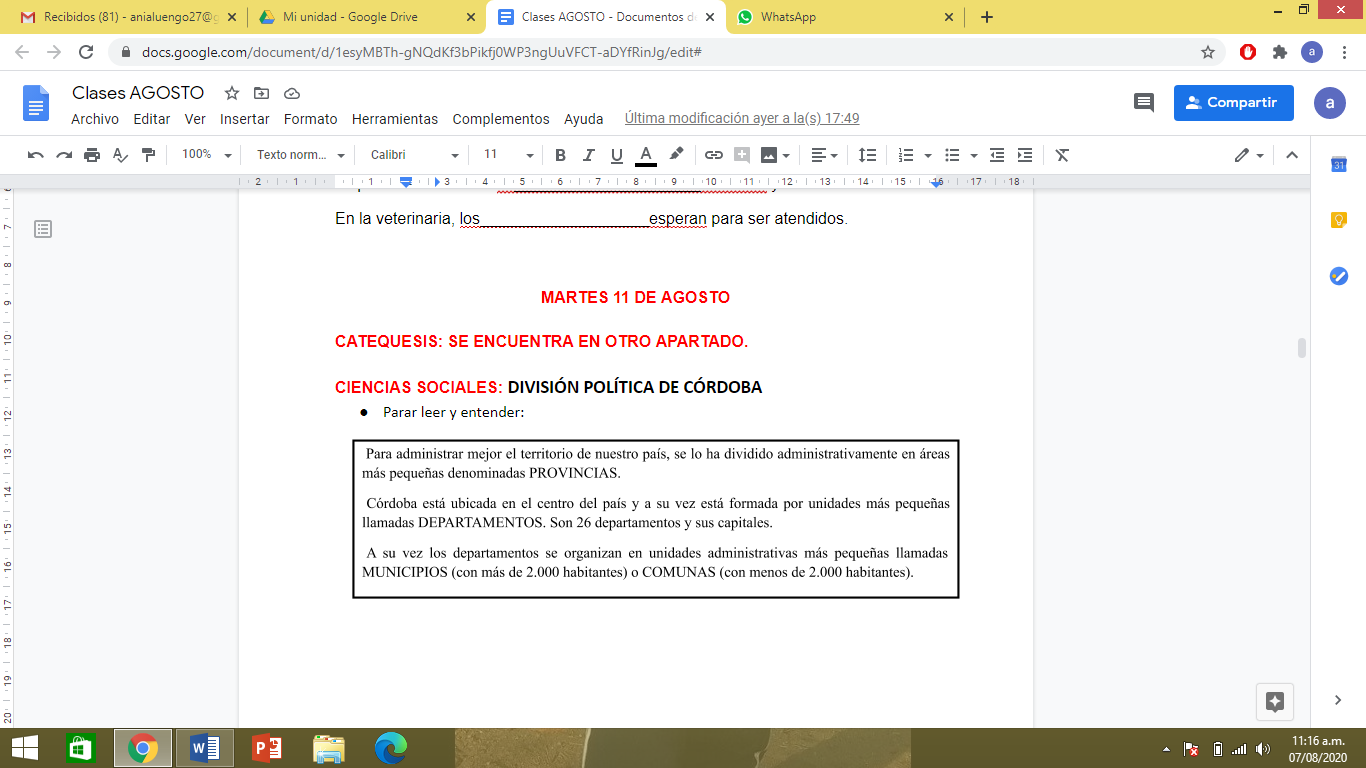 Parar leer y aprender:MOMENTO DE TRABAJAR CON MUCHA ATENCIÓN: Recuerda que sobre los mapas trabajamos con lapicera negra,  en letra imprenta y si hay que pintar, utilizamos lápices de colores.En un mapa político de Córdoba que puedes imprimir sin datos  o conseguir en alguna librería: coloca con lapicera los nombres de las provincias vecinas o limítrofes (puedes guiarte con el mapa que se encuentra más arriba)En el margen o borde del mapa donde dice tema, coloca: ”DEPARTAMENTOS DE CÓRDOBA”Puedes pintar cada parte o departamento de un color diferente.Luego coloca números en cada uno del 1 al 26. También escribe el nombre de cada departamento.Detrás del mapa o en una hoja de carpeta, coloca los 26 números y a cada uno la capital que corresponde. Ej: si en el mapa escribiste 1-Río Seco, detrás coloco 1 -Villa de María (su capital o ciudad más importante)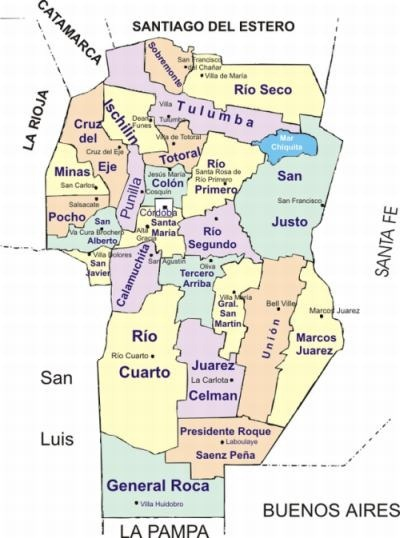 MIÉRCOLES 12 DE AGOSTOMATEMÁTICA: MULTIPLICAMOSResolvé 124 x 12 con todos estos procedimientos y marca con una x los dos que te resulten más fácil.Para el cálculo 124 x 12 se puede…calcular 124 x 10 +124 x 2= calcular 124 x  9 + 124 x 3=calcular 124 x  6 + 124 x 6=calcular 124 x 6 x 2=Ahora resuelve la ficha 15.Resuelve 248 : 6 = y luego coloca los nombres a las partes de la división.(Controlamos todo en la clase del jueves)LENGUA: “REPASANDO GÉNERO Y NÚMERO DE LOS SUSTANTIVOS”Resuelve el punto 1 de la pág.56.Lee atentamente la información que sigue en la página y arma un resumen o esquema en la carpeta sobre género y número para que te sirva a la hora de estudiar.Resuelve el punto 2 a y b en la carpeta. JUEVES 13 DE AGOSTOCATEQUESIS: SE ENCUENTRA EN OTRO APARTADO.NATURALES-TECNOLOGÍA: RECURSOS NATURALES RENOVABLES Y NO RENOVABLESObserva los siguientes videos. La segunda vez que los veas toma nota en una hoja borrador de lo más importante. Finalmente escribe toda la información en tu carpeta de manera prolija y ordenada, eso te servirá para estudiar.https://www.youtube.com/watch?v=vAGwSftL_ak (Los recursos naturales)https://www.youtube.com/watch?v=aPeCYBGW4F4  (Recursos renovables vs recursos no renovables)Escribe esto en tu carpeta y conversalo con alguien de tu familia: Es importante utilizar materiales renovables, reciclables y biodegradables ya que es beneficioso para el cuidado del ambiente. Es fundamental aprender a distinguir qué materiales podemos utilizar en nuestra vida diaria para afectar lo menos posible a nuestro planeta.Averigua qué significa cada una de estas palabras y anota el concepto en tu carpeta. Renovable:Reciclable:Biodegradable:CLASE VIRTUAL: CONTROLAMOS LO REALIZADO HASTA EL DÍA MIÉRCOLES INCLUSIVE. EXPLICAMOS CÓMO SE REALIZA EL JUEGO DE LA PÁG. 61 PARA QUE LUEGO LO HAGAN CON LA FAMILIA EL DÍA VIERNES.VIERNES 14 DE AGOSTOMATEMÁTICA: A JUGAR…Con ayuda de la explicación de ayer realiza el juego de la pág 61 para el cual vas a necesitar las fichas recortables de la pág 149.Ahora realiza la pág 62.Resuelve: 354:8=LENGUA: LEER PARA INFORMARNOSLee atentamente el siguiente texto de manera silenciosa y luego busca en casa que alguien te escuche leerlo en voz alta. (Anota qué te dijeron sobre como leiste y en qué puedes mejorar)Descubre y anota para qué te sirvió y qué tipo de texto te parece que es.Miércoles 05 de agosto de 2020Zoológico de Córdoba: Llaryora dio de baja la concesión y la Municipalidad se hace cargoEl intendente de Córdoba anunció que se creará el centro de recuperación de animales más grande de Sudamérica.Después de tres décadas en manos de una empresa privada, el Jardín Zoológico de Córdoba será administrado por la Municipalidad. El intendente de esta ciudad, Martín Llaryora, confirmó que se concretó la rescisión del contrato con la firma Consultora e Insumos Agropecuarios.En diálogo con Cadena 3 confirmó el fin de esta etapa, situación que había sido evidenciada desde la semana pasada, cuando Llaryora dijo que "la idea de zoológico atrasa", y llamó a distintos especialistas del tema para iniciar la intervención en el lugar.También ratificó que el Ejecutivo municipal enviará al Concejo Deliberante un proyecto para la creación de un ente, el que tendrá a su cargo la administración de este espacio, junto con el del Parque Sarmiento. Este ente llevará el nombre de Biodiversidad Córdoba y se ocupará de la transformación de este espacio en un parque cultural, educativo y recreativo. “Vamos a mandar al Concejo Deliberante la decisión de la conformación de un ente para un parque de la biodiversidad. Porque cuando uno tiene un zoo, el concesionario tiene una actividad que lucra. Para tener una entrada, necesita animales de diversa índole para atraer al público. Ya no necesitará ese fin privado", insistió el intendente, al explicar que cambiará la concepción de este lugar.“Queremos que sea un lugar de protección animal. Todos aquellos animales que están en el tráfico ilegal y son rescatados”, expresó.Respecto de la situación de los animales, el intendente Llaryora dijo Córdoba tendrá "un centro de recuperación que sea el más grande de Sudamérica", al tiempo que se mostró sorprendido por el tráfico ilegal de distintas especies. De ahí que explicó que se analizará la situación de cada animal.En la recuperación de este espacio también se comprometió en la puesta en valor de la Rueda Eiffel o Vuelta al mundo, ubicada dentro del mismo predio.  Recuperación. Municipalidad de Córdoba se hará cargo de la administración a través de un ente.¿Dónde te parece que se puede encontrar este tipo de textos?Busca en el diccionario las palabras desconocidas (ej: concesión -rescisión-ratificó-ente-lucrar) y anota el significado en la carpeta.Ahora lee varias veces la definición de noticia de la pág. 51 (arriba) y cópiala en la carpeta con buena letra cursiva y sin errores ortográficos.Subraya con color lo más importante en ella y estúdiala.¡Que tengas un hermoso fin de semana!